ELŐTERJESZTÉSa Képviselő-testület 2020. augusztus 7-i nyilvános üléséreTISZTELT KÉPVISELŐ-TESTÜLET!A Nemzeti Infrastruktúra Fejlesztő Zrt. elkészíttette a Balatoni Bringakör Balatonszepezd-Zánka közötti szakaszára vonatkozóan a jelenlegi nyomvonal alternatíváit vizsgáló tanulmánytervet, amelyet a képviselők is megismerhettek. Zánka esetében két változat – a 71. sz. főút északi, illetve a 71. sz. főút déli oldalán – került részletes vizsgálatra. Szemléltetésként: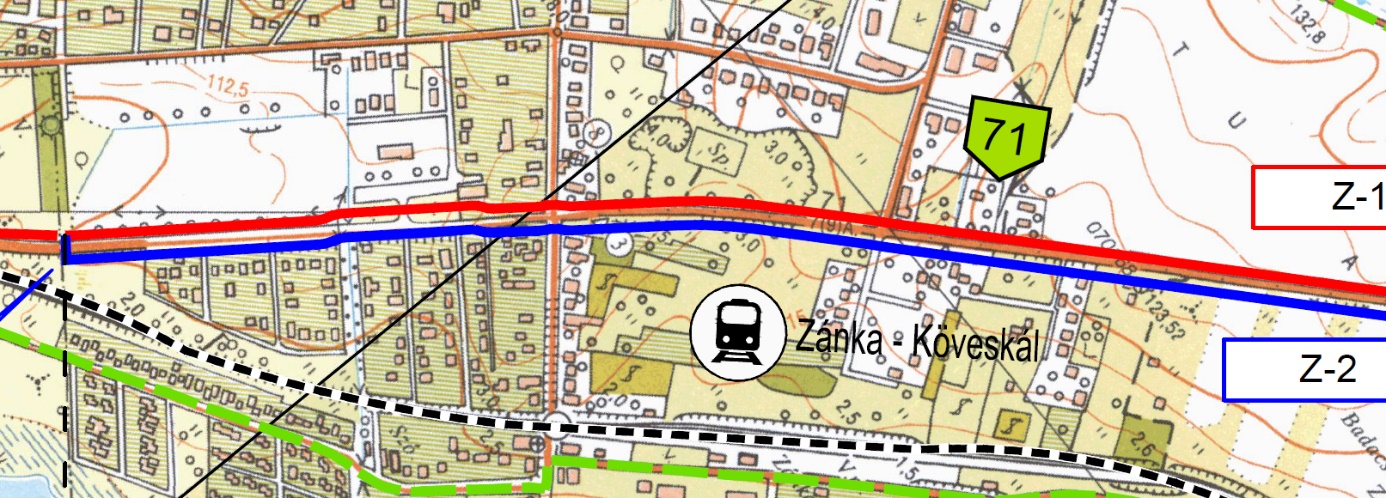 Az Innovációs és Technológiai Minisztérium, az Aktív Magyarországért Felelős Kormánybiztos, illetve a NIF Zrt. véleménye szerint a főút északi oldalán történő vezetés közlekedésbiztonsági szempontból feltétlenül előnyösebb (piros vonal). Ezzel szemben megítélésem szerint a déli oldal lenne a kedvezőbb, mivel megfelelő szélesség biztosításával a Delta-telep gyalogosforgalmát fel lehetne tárni (kék vonal).Kérem a Tisztelt Képviselő-testületet, hogy az előterjesztést megvitatni és a határozati javaslatot elfogadni szíveskedjen.Zánka, 2020. augusztus 3.6. NAPIRENDÜgyiratszám: ZAN/            /2020.Tárgy:Balatoni Bringakör - zánkai nyomvonal tárgyalásaElőterjesztő:Filep Miklós polgármesterElőkészítette:dr. Kiss Balázs Tamás aljegyzőHATÁROZATI JAVASLATZánka Község Önkormányzatának Képviselő-testülete a Nemzeti Infrastruktúra Fejlesztő Zrt. által elkészített Balatoni Bringakör Balatonszepezd-Zánka közötti szakaszára vonatkozó nyomvonal alternatíváit vizsgáló tanulmányterv alapján a 71. sz. főút déli oldalán vezetett nyomvonalat tartalmazó változatot támogatja.Filep Miklóspolgármester